Abstract TitleN. Surname1, N. Surname2, N. Surname1,2
1Department, Institution/Company, City, Country2Department, Institution/Company, City, Countryemail addressThe abstract must be written in English and its length must be two pages: the first page for text and references (approximately 500 words), the second page for figures and tables. The two-page abstract must synthetically describe the objectives, methods and results of the work.A sample figure is shown in Fig. 1. If necessary, relevant equations can be included in the abstract.		(1)Equations and reference citations must be numbered as (1) and [1], respectively. Figures and tables must be placed in the second page. For the abstract preparation, please respect the following format specifications according to this document template. Page: A4, left, right, top and bottom margins 2,5cm. Title: 22pt, Times New Roman. Authors and affiliations: 11pt, Times New Roman. Text: 12pt, Times New Roman. Space between text paragraphs: 6pt. Captions of Figures and Tables: 10pt Times New Roman. References:  10pt, Times New Roman. Do not number pages.The abstract submission deadline is May 16th May 30th (Sunday), 2021 at 23.59 GMT+1. The notification of acceptance is scheduled on June 13th (Sunday), 2021. For any questions feel free to contact the SIE-2021 organizing committee by email sie-2021@dia.units.it.When submitting their abstract as a PDF file, through the EasyChair online system, the Authors must select one specific SIE scientific area among those reported in Table 1. Authors can submit their abstracts at the following EasyChair link: https://easychair.org/conferences/?conf=sie2021sub. Abstract submissions via email cannot be accepted. Eligible abstracts will be accepted either as lecture presentations or as offline video presentations. In the latter case, a 5 min. video of at most 50MB shall be submitted (submission instructions will follow). Videos will be posted online before the conference. Lectures will be presented at the conference in presence and/or on MS Teams. References[1] N. Surname et al., “Title of the Paper”, Journal/Transaction Name, vol. xx, n. x, year, pp. Xx-xx.[2] N. Surname et al., “Title of the Paper”, Proc. of Conference Name or Acronym, year,  pp. xx-xx.[3] N. Surname et al., “Title of the Chapter in a Book”, in Title of the Book, publishing house, year, pp. xx-xx.[4] N. Surname et al., Title of the Book, publisher, year.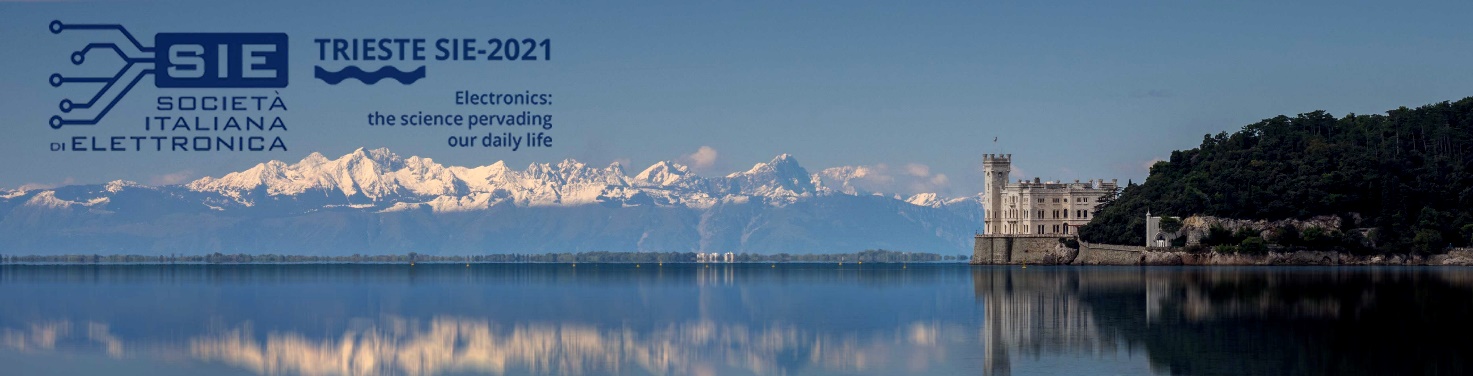 Figure 1: SIE-2021 banner.Table 1: SIE Scientific AreasAreaTitleArea coordinatorArea 1Integrated Circuits and Systems
(Sistemi elettronici integrati) Prof. Salvatore PennisiArea 2Micro- and Nano-Electronic Devices
(Dispositivi micro e nano elettronici)Prof. Fernanda IrreraArea 3Microwave Electronics
(Elettronica delle microonde ed onde millimetriche)Prof. Giorgio VanniniArea 4Sensors, Microsystems and Instrumentation
(Sensori, microsistemi e strumentazione)Prof. Giuseppe FerriArea 5Optoelectronics and Photonics
(Optoelettronica e fotonica)Prof. Luigi ZeniArea 6Power Electronics
(Elettronica di potenza e applicazioni industriali)Prof. Giorgio SpiazziArea 7Electronic Systems and Applications
(Sistemi elettronici e applicazioni)Prof. Sergio Saponara